                     實習&就業機構基本資料表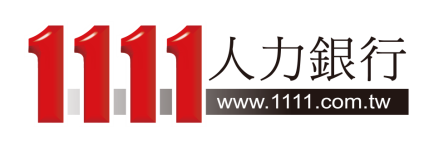                             填表日期：  2022 年 02 月 16 日＊資料填寫完成請E-mail: rogerliu@staff.1111.com.tw ，謝謝~公司名稱GARMIN 台灣國際航電股份有限公司GARMIN 台灣國際航電股份有限公司GARMIN 台灣國際航電股份有限公司GARMIN 台灣國際航電股份有限公司GARMIN 台灣國際航電股份有限公司GARMIN 台灣國際航電股份有限公司GARMIN 台灣國際航電股份有限公司GARMIN 台灣國際航電股份有限公司GARMIN 台灣國際航電股份有限公司GARMIN 台灣國際航電股份有限公司GARMIN 台灣國際航電股份有限公司GARMIN 台灣國際航電股份有限公司GARMIN 台灣國際航電股份有限公司GARMIN 台灣國際航電股份有限公司GARMIN 台灣國際航電股份有限公司GARMIN 台灣國際航電股份有限公司負責人高民環高民環高民環高民環高民環高民環統一編號統一編號統一編號統一編號235271042352710423527104235271042352710423527104聯絡人Emma LiaoEmma LiaoEmma LiaoEmma LiaoEmma LiaoEmma Liao職稱職稱職稱職稱管理師管理師管理師管理師管理師管理師聯絡人電話(03)3187-099分機4958035(03)3187-099分機4958035(03)3187-099分機4958035(03)3187-099分機4958035(03)3187-099分機4958035(03)3187-099分機4958035E-mailE-mailE-mailE-mailemma.liao@garmin.comemma.liao@garmin.comemma.liao@garmin.comemma.liao@garmin.comemma.liao@garmin.comemma.liao@garmin.com公司地址汐止廠: 新北市汐止區樟樹二路68號汐止遠雄U-town: 新北市汐止區新台五路一段97號37樓中壢廠: 桃園市中壢區北園路24號林口廠: 桃園市龜山區華亞二路270號台南廠: 台南市新市區堤塘港路3號汐止廠: 新北市汐止區樟樹二路68號汐止遠雄U-town: 新北市汐止區新台五路一段97號37樓中壢廠: 桃園市中壢區北園路24號林口廠: 桃園市龜山區華亞二路270號台南廠: 台南市新市區堤塘港路3號汐止廠: 新北市汐止區樟樹二路68號汐止遠雄U-town: 新北市汐止區新台五路一段97號37樓中壢廠: 桃園市中壢區北園路24號林口廠: 桃園市龜山區華亞二路270號台南廠: 台南市新市區堤塘港路3號汐止廠: 新北市汐止區樟樹二路68號汐止遠雄U-town: 新北市汐止區新台五路一段97號37樓中壢廠: 桃園市中壢區北園路24號林口廠: 桃園市龜山區華亞二路270號台南廠: 台南市新市區堤塘港路3號汐止廠: 新北市汐止區樟樹二路68號汐止遠雄U-town: 新北市汐止區新台五路一段97號37樓中壢廠: 桃園市中壢區北園路24號林口廠: 桃園市龜山區華亞二路270號台南廠: 台南市新市區堤塘港路3號汐止廠: 新北市汐止區樟樹二路68號汐止遠雄U-town: 新北市汐止區新台五路一段97號37樓中壢廠: 桃園市中壢區北園路24號林口廠: 桃園市龜山區華亞二路270號台南廠: 台南市新市區堤塘港路3號汐止廠: 新北市汐止區樟樹二路68號汐止遠雄U-town: 新北市汐止區新台五路一段97號37樓中壢廠: 桃園市中壢區北園路24號林口廠: 桃園市龜山區華亞二路270號台南廠: 台南市新市區堤塘港路3號汐止廠: 新北市汐止區樟樹二路68號汐止遠雄U-town: 新北市汐止區新台五路一段97號37樓中壢廠: 桃園市中壢區北園路24號林口廠: 桃園市龜山區華亞二路270號台南廠: 台南市新市區堤塘港路3號汐止廠: 新北市汐止區樟樹二路68號汐止遠雄U-town: 新北市汐止區新台五路一段97號37樓中壢廠: 桃園市中壢區北園路24號林口廠: 桃園市龜山區華亞二路270號台南廠: 台南市新市區堤塘港路3號汐止廠: 新北市汐止區樟樹二路68號汐止遠雄U-town: 新北市汐止區新台五路一段97號37樓中壢廠: 桃園市中壢區北園路24號林口廠: 桃園市龜山區華亞二路270號台南廠: 台南市新市區堤塘港路3號汐止廠: 新北市汐止區樟樹二路68號汐止遠雄U-town: 新北市汐止區新台五路一段97號37樓中壢廠: 桃園市中壢區北園路24號林口廠: 桃園市龜山區華亞二路270號台南廠: 台南市新市區堤塘港路3號汐止廠: 新北市汐止區樟樹二路68號汐止遠雄U-town: 新北市汐止區新台五路一段97號37樓中壢廠: 桃園市中壢區北園路24號林口廠: 桃園市龜山區華亞二路270號台南廠: 台南市新市區堤塘港路3號汐止廠: 新北市汐止區樟樹二路68號汐止遠雄U-town: 新北市汐止區新台五路一段97號37樓中壢廠: 桃園市中壢區北園路24號林口廠: 桃園市龜山區華亞二路270號台南廠: 台南市新市區堤塘港路3號汐止廠: 新北市汐止區樟樹二路68號汐止遠雄U-town: 新北市汐止區新台五路一段97號37樓中壢廠: 桃園市中壢區北園路24號林口廠: 桃園市龜山區華亞二路270號台南廠: 台南市新市區堤塘港路3號汐止廠: 新北市汐止區樟樹二路68號汐止遠雄U-town: 新北市汐止區新台五路一段97號37樓中壢廠: 桃園市中壢區北園路24號林口廠: 桃園市龜山區華亞二路270號台南廠: 台南市新市區堤塘港路3號汐止廠: 新北市汐止區樟樹二路68號汐止遠雄U-town: 新北市汐止區新台五路一段97號37樓中壢廠: 桃園市中壢區北園路24號林口廠: 桃園市龜山區華亞二路270號台南廠: 台南市新市區堤塘港路3號實習地點汐止廠 、林口廠汐止廠 、林口廠汐止廠 、林口廠汐止廠 、林口廠汐止廠 、林口廠汐止廠 、林口廠實習部門實習部門實習部門製造與營運中心製造與營運中心製造與營運中心製造與營運中心製造與營運中心製造與營運中心製造與營運中心公司簡介    GARMIN，全球衛星定位系統產業龍頭！致力於全球衛星定位系統GPS及通訊產品之研發、製造與銷售。擁有完整且多樣化產品線，包含航空、航海、車用、戶外休閒、運動健身五大領域，橫跨智慧型手機應用、穿戴式裝置和運動攝影等產品，過去數年更榮獲富比士評選為全球兩千大企業之一，為世界領導品牌！
    
    歡迎加入GARMIN！我們近年深耕臺灣發展亞洲研發中心，將持續擴大研發團隊規模，期待更多學界技術能量及研發人才加入！在GARMIN，您有機會與世界各國頂尖人才合作，跨文化經驗將提升您的視野與實力，歡迎您一同站上世界舞台！定位您新未來！    GARMIN，全球衛星定位系統產業龍頭！致力於全球衛星定位系統GPS及通訊產品之研發、製造與銷售。擁有完整且多樣化產品線，包含航空、航海、車用、戶外休閒、運動健身五大領域，橫跨智慧型手機應用、穿戴式裝置和運動攝影等產品，過去數年更榮獲富比士評選為全球兩千大企業之一，為世界領導品牌！
    
    歡迎加入GARMIN！我們近年深耕臺灣發展亞洲研發中心，將持續擴大研發團隊規模，期待更多學界技術能量及研發人才加入！在GARMIN，您有機會與世界各國頂尖人才合作，跨文化經驗將提升您的視野與實力，歡迎您一同站上世界舞台！定位您新未來！    GARMIN，全球衛星定位系統產業龍頭！致力於全球衛星定位系統GPS及通訊產品之研發、製造與銷售。擁有完整且多樣化產品線，包含航空、航海、車用、戶外休閒、運動健身五大領域，橫跨智慧型手機應用、穿戴式裝置和運動攝影等產品，過去數年更榮獲富比士評選為全球兩千大企業之一，為世界領導品牌！
    
    歡迎加入GARMIN！我們近年深耕臺灣發展亞洲研發中心，將持續擴大研發團隊規模，期待更多學界技術能量及研發人才加入！在GARMIN，您有機會與世界各國頂尖人才合作，跨文化經驗將提升您的視野與實力，歡迎您一同站上世界舞台！定位您新未來！    GARMIN，全球衛星定位系統產業龍頭！致力於全球衛星定位系統GPS及通訊產品之研發、製造與銷售。擁有完整且多樣化產品線，包含航空、航海、車用、戶外休閒、運動健身五大領域，橫跨智慧型手機應用、穿戴式裝置和運動攝影等產品，過去數年更榮獲富比士評選為全球兩千大企業之一，為世界領導品牌！
    
    歡迎加入GARMIN！我們近年深耕臺灣發展亞洲研發中心，將持續擴大研發團隊規模，期待更多學界技術能量及研發人才加入！在GARMIN，您有機會與世界各國頂尖人才合作，跨文化經驗將提升您的視野與實力，歡迎您一同站上世界舞台！定位您新未來！    GARMIN，全球衛星定位系統產業龍頭！致力於全球衛星定位系統GPS及通訊產品之研發、製造與銷售。擁有完整且多樣化產品線，包含航空、航海、車用、戶外休閒、運動健身五大領域，橫跨智慧型手機應用、穿戴式裝置和運動攝影等產品，過去數年更榮獲富比士評選為全球兩千大企業之一，為世界領導品牌！
    
    歡迎加入GARMIN！我們近年深耕臺灣發展亞洲研發中心，將持續擴大研發團隊規模，期待更多學界技術能量及研發人才加入！在GARMIN，您有機會與世界各國頂尖人才合作，跨文化經驗將提升您的視野與實力，歡迎您一同站上世界舞台！定位您新未來！    GARMIN，全球衛星定位系統產業龍頭！致力於全球衛星定位系統GPS及通訊產品之研發、製造與銷售。擁有完整且多樣化產品線，包含航空、航海、車用、戶外休閒、運動健身五大領域，橫跨智慧型手機應用、穿戴式裝置和運動攝影等產品，過去數年更榮獲富比士評選為全球兩千大企業之一，為世界領導品牌！
    
    歡迎加入GARMIN！我們近年深耕臺灣發展亞洲研發中心，將持續擴大研發團隊規模，期待更多學界技術能量及研發人才加入！在GARMIN，您有機會與世界各國頂尖人才合作，跨文化經驗將提升您的視野與實力，歡迎您一同站上世界舞台！定位您新未來！    GARMIN，全球衛星定位系統產業龍頭！致力於全球衛星定位系統GPS及通訊產品之研發、製造與銷售。擁有完整且多樣化產品線，包含航空、航海、車用、戶外休閒、運動健身五大領域，橫跨智慧型手機應用、穿戴式裝置和運動攝影等產品，過去數年更榮獲富比士評選為全球兩千大企業之一，為世界領導品牌！
    
    歡迎加入GARMIN！我們近年深耕臺灣發展亞洲研發中心，將持續擴大研發團隊規模，期待更多學界技術能量及研發人才加入！在GARMIN，您有機會與世界各國頂尖人才合作，跨文化經驗將提升您的視野與實力，歡迎您一同站上世界舞台！定位您新未來！    GARMIN，全球衛星定位系統產業龍頭！致力於全球衛星定位系統GPS及通訊產品之研發、製造與銷售。擁有完整且多樣化產品線，包含航空、航海、車用、戶外休閒、運動健身五大領域，橫跨智慧型手機應用、穿戴式裝置和運動攝影等產品，過去數年更榮獲富比士評選為全球兩千大企業之一，為世界領導品牌！
    
    歡迎加入GARMIN！我們近年深耕臺灣發展亞洲研發中心，將持續擴大研發團隊規模，期待更多學界技術能量及研發人才加入！在GARMIN，您有機會與世界各國頂尖人才合作，跨文化經驗將提升您的視野與實力，歡迎您一同站上世界舞台！定位您新未來！    GARMIN，全球衛星定位系統產業龍頭！致力於全球衛星定位系統GPS及通訊產品之研發、製造與銷售。擁有完整且多樣化產品線，包含航空、航海、車用、戶外休閒、運動健身五大領域，橫跨智慧型手機應用、穿戴式裝置和運動攝影等產品，過去數年更榮獲富比士評選為全球兩千大企業之一，為世界領導品牌！
    
    歡迎加入GARMIN！我們近年深耕臺灣發展亞洲研發中心，將持續擴大研發團隊規模，期待更多學界技術能量及研發人才加入！在GARMIN，您有機會與世界各國頂尖人才合作，跨文化經驗將提升您的視野與實力，歡迎您一同站上世界舞台！定位您新未來！    GARMIN，全球衛星定位系統產業龍頭！致力於全球衛星定位系統GPS及通訊產品之研發、製造與銷售。擁有完整且多樣化產品線，包含航空、航海、車用、戶外休閒、運動健身五大領域，橫跨智慧型手機應用、穿戴式裝置和運動攝影等產品，過去數年更榮獲富比士評選為全球兩千大企業之一，為世界領導品牌！
    
    歡迎加入GARMIN！我們近年深耕臺灣發展亞洲研發中心，將持續擴大研發團隊規模，期待更多學界技術能量及研發人才加入！在GARMIN，您有機會與世界各國頂尖人才合作，跨文化經驗將提升您的視野與實力，歡迎您一同站上世界舞台！定位您新未來！    GARMIN，全球衛星定位系統產業龍頭！致力於全球衛星定位系統GPS及通訊產品之研發、製造與銷售。擁有完整且多樣化產品線，包含航空、航海、車用、戶外休閒、運動健身五大領域，橫跨智慧型手機應用、穿戴式裝置和運動攝影等產品，過去數年更榮獲富比士評選為全球兩千大企業之一，為世界領導品牌！
    
    歡迎加入GARMIN！我們近年深耕臺灣發展亞洲研發中心，將持續擴大研發團隊規模，期待更多學界技術能量及研發人才加入！在GARMIN，您有機會與世界各國頂尖人才合作，跨文化經驗將提升您的視野與實力，歡迎您一同站上世界舞台！定位您新未來！    GARMIN，全球衛星定位系統產業龍頭！致力於全球衛星定位系統GPS及通訊產品之研發、製造與銷售。擁有完整且多樣化產品線，包含航空、航海、車用、戶外休閒、運動健身五大領域，橫跨智慧型手機應用、穿戴式裝置和運動攝影等產品，過去數年更榮獲富比士評選為全球兩千大企業之一，為世界領導品牌！
    
    歡迎加入GARMIN！我們近年深耕臺灣發展亞洲研發中心，將持續擴大研發團隊規模，期待更多學界技術能量及研發人才加入！在GARMIN，您有機會與世界各國頂尖人才合作，跨文化經驗將提升您的視野與實力，歡迎您一同站上世界舞台！定位您新未來！    GARMIN，全球衛星定位系統產業龍頭！致力於全球衛星定位系統GPS及通訊產品之研發、製造與銷售。擁有完整且多樣化產品線，包含航空、航海、車用、戶外休閒、運動健身五大領域，橫跨智慧型手機應用、穿戴式裝置和運動攝影等產品，過去數年更榮獲富比士評選為全球兩千大企業之一，為世界領導品牌！
    
    歡迎加入GARMIN！我們近年深耕臺灣發展亞洲研發中心，將持續擴大研發團隊規模，期待更多學界技術能量及研發人才加入！在GARMIN，您有機會與世界各國頂尖人才合作，跨文化經驗將提升您的視野與實力，歡迎您一同站上世界舞台！定位您新未來！    GARMIN，全球衛星定位系統產業龍頭！致力於全球衛星定位系統GPS及通訊產品之研發、製造與銷售。擁有完整且多樣化產品線，包含航空、航海、車用、戶外休閒、運動健身五大領域，橫跨智慧型手機應用、穿戴式裝置和運動攝影等產品，過去數年更榮獲富比士評選為全球兩千大企業之一，為世界領導品牌！
    
    歡迎加入GARMIN！我們近年深耕臺灣發展亞洲研發中心，將持續擴大研發團隊規模，期待更多學界技術能量及研發人才加入！在GARMIN，您有機會與世界各國頂尖人才合作，跨文化經驗將提升您的視野與實力，歡迎您一同站上世界舞台！定位您新未來！    GARMIN，全球衛星定位系統產業龍頭！致力於全球衛星定位系統GPS及通訊產品之研發、製造與銷售。擁有完整且多樣化產品線，包含航空、航海、車用、戶外休閒、運動健身五大領域，橫跨智慧型手機應用、穿戴式裝置和運動攝影等產品，過去數年更榮獲富比士評選為全球兩千大企業之一，為世界領導品牌！
    
    歡迎加入GARMIN！我們近年深耕臺灣發展亞洲研發中心，將持續擴大研發團隊規模，期待更多學界技術能量及研發人才加入！在GARMIN，您有機會與世界各國頂尖人才合作，跨文化經驗將提升您的視野與實力，歡迎您一同站上世界舞台！定位您新未來！    GARMIN，全球衛星定位系統產業龍頭！致力於全球衛星定位系統GPS及通訊產品之研發、製造與銷售。擁有完整且多樣化產品線，包含航空、航海、車用、戶外休閒、運動健身五大領域，橫跨智慧型手機應用、穿戴式裝置和運動攝影等產品，過去數年更榮獲富比士評選為全球兩千大企業之一，為世界領導品牌！
    
    歡迎加入GARMIN！我們近年深耕臺灣發展亞洲研發中心，將持續擴大研發團隊規模，期待更多學界技術能量及研發人才加入！在GARMIN，您有機會與世界各國頂尖人才合作，跨文化經驗將提升您的視野與實力，歡迎您一同站上世界舞台！定位您新未來！甄選方式□筆試  V面試 □其他:□筆試  V面試 □其他:□筆試  V面試 □其他:□筆試  V面試 □其他:□筆試  V面試 □其他:□筆試  V面試 □其他:□筆試  V面試 □其他:□筆試  V面試 □其他:□筆試  V面試 □其他:□筆試  V面試 □其他:□筆試  V面試 □其他:□筆試  V面試 □其他:□筆試  V面試 □其他:□筆試  V面試 □其他:□筆試  V面試 □其他:□筆試  V面試 □其他:實習時間2022.07報到2022.07報到2022.07報到2022.07報到2022.07報到2022.07報到實習工作段實習工作段實習工作段實習工作段實習工作段早班:08:00~17:00早班:08:00~17:00早班:08:00~17:00早班:08:00~17:00早班:08:00~17:00輪班否否否否否否加班時間加班時間加班時間加班時間加班時間是(工作有需求才需加班)是(工作有需求才需加班)是(工作有需求才需加班)是(工作有需求才需加班)是(工作有需求才需加班)類別全學年實習全學年實習全學年實習全學年實習全學年實習全學年實習全學年實習全學年實習全學年實習全學年實習全學年實習全學年實習全學年實習全學年實習全學年實習全學年實習工作內容一般例行事務性工作:協助文件發行協助和文件發行者了解文件內容並完成修改協助和文件審核者確認文件修改需求並完成修改的需求一般例行事務性工作:協助文件發行協助和文件發行者了解文件內容並完成修改協助和文件審核者確認文件修改需求並完成修改的需求一般例行事務性工作:協助文件發行協助和文件發行者了解文件內容並完成修改協助和文件審核者確認文件修改需求並完成修改的需求一般例行事務性工作:協助文件發行協助和文件發行者了解文件內容並完成修改協助和文件審核者確認文件修改需求並完成修改的需求一般例行事務性工作:協助文件發行協助和文件發行者了解文件內容並完成修改協助和文件審核者確認文件修改需求並完成修改的需求一般例行事務性工作:協助文件發行協助和文件發行者了解文件內容並完成修改協助和文件審核者確認文件修改需求並完成修改的需求一般例行事務性工作:協助文件發行協助和文件發行者了解文件內容並完成修改協助和文件審核者確認文件修改需求並完成修改的需求一般例行事務性工作:協助文件發行協助和文件發行者了解文件內容並完成修改協助和文件審核者確認文件修改需求並完成修改的需求一般例行事務性工作:協助文件發行協助和文件發行者了解文件內容並完成修改協助和文件審核者確認文件修改需求並完成修改的需求一般例行事務性工作:協助文件發行協助和文件發行者了解文件內容並完成修改協助和文件審核者確認文件修改需求並完成修改的需求一般例行事務性工作:協助文件發行協助和文件發行者了解文件內容並完成修改協助和文件審核者確認文件修改需求並完成修改的需求一般例行事務性工作:協助文件發行協助和文件發行者了解文件內容並完成修改協助和文件審核者確認文件修改需求並完成修改的需求一般例行事務性工作:協助文件發行協助和文件發行者了解文件內容並完成修改協助和文件審核者確認文件修改需求並完成修改的需求一般例行事務性工作:協助文件發行協助和文件發行者了解文件內容並完成修改協助和文件審核者確認文件修改需求並完成修改的需求一般例行事務性工作:協助文件發行協助和文件發行者了解文件內容並完成修改協助和文件審核者確認文件修改需求並完成修改的需求一般例行事務性工作:協助文件發行協助和文件發行者了解文件內容並完成修改協助和文件審核者確認文件修改需求並完成修改的需求系別名額薪資/獎助學金薪資/獎助學金薪資/獎助學金需求條件或專長需求條件或專長需求條件或專長需求條件或專長需求條件或專長需求條件或專長需求條件或專長需求條件或專長需求條件或專長需求條件或專長需求條件或專長不分科系2月薪 $35,000月薪 $35,000月薪 $35,000詳情請見官網詳情請見官網詳情請見官網詳情請見官網詳情請見官網詳情請見官網詳情請見官網詳情請見官網詳情請見官網詳情請見官網詳情請見官網職缺名稱總管理處 / 品質管理系統 長期實習生總管理處 / 品質管理系統 長期實習生總管理處 / 品質管理系統 長期實習生總管理處 / 品質管理系統 長期實習生總管理處 / 品質管理系統 長期實習生職缺連結職缺連結職缺連結【2022 實習生專區】https://reurl.cc/Epb8ma【2022 實習生專區】https://reurl.cc/Epb8ma【2022 實習生專區】https://reurl.cc/Epb8ma【2022 實習生專區】https://reurl.cc/Epb8ma【2022 實習生專區】https://reurl.cc/Epb8ma【2022 實習生專區】https://reurl.cc/Epb8ma【2022 實習生專區】https://reurl.cc/Epb8ma【2022 實習生專區】https://reurl.cc/Epb8ma備註【早鳥面談】此職缺適用早鳥面談活動，即日起至3/21中午12點前投遞履歷，將優先審核資格，並有機會於四月中旬到廠面試，搶先取得實習Offer!- 面談通知: 2022/04/01前- 面談日期: 2022/04/16、23 (將於面談通知中說明日期，請預留時間參與)- 面談地點: 林口廠/汐止廠如欲應徵及瀏覽更多部門介紹、工作內容、安排請見官網實習生專區(https://reurl.cc/Epb8ma)職缺狀態及內容將以官網公告為主【早鳥面談】此職缺適用早鳥面談活動，即日起至3/21中午12點前投遞履歷，將優先審核資格，並有機會於四月中旬到廠面試，搶先取得實習Offer!- 面談通知: 2022/04/01前- 面談日期: 2022/04/16、23 (將於面談通知中說明日期，請預留時間參與)- 面談地點: 林口廠/汐止廠如欲應徵及瀏覽更多部門介紹、工作內容、安排請見官網實習生專區(https://reurl.cc/Epb8ma)職缺狀態及內容將以官網公告為主【早鳥面談】此職缺適用早鳥面談活動，即日起至3/21中午12點前投遞履歷，將優先審核資格，並有機會於四月中旬到廠面試，搶先取得實習Offer!- 面談通知: 2022/04/01前- 面談日期: 2022/04/16、23 (將於面談通知中說明日期，請預留時間參與)- 面談地點: 林口廠/汐止廠如欲應徵及瀏覽更多部門介紹、工作內容、安排請見官網實習生專區(https://reurl.cc/Epb8ma)職缺狀態及內容將以官網公告為主【早鳥面談】此職缺適用早鳥面談活動，即日起至3/21中午12點前投遞履歷，將優先審核資格，並有機會於四月中旬到廠面試，搶先取得實習Offer!- 面談通知: 2022/04/01前- 面談日期: 2022/04/16、23 (將於面談通知中說明日期，請預留時間參與)- 面談地點: 林口廠/汐止廠如欲應徵及瀏覽更多部門介紹、工作內容、安排請見官網實習生專區(https://reurl.cc/Epb8ma)職缺狀態及內容將以官網公告為主【早鳥面談】此職缺適用早鳥面談活動，即日起至3/21中午12點前投遞履歷，將優先審核資格，並有機會於四月中旬到廠面試，搶先取得實習Offer!- 面談通知: 2022/04/01前- 面談日期: 2022/04/16、23 (將於面談通知中說明日期，請預留時間參與)- 面談地點: 林口廠/汐止廠如欲應徵及瀏覽更多部門介紹、工作內容、安排請見官網實習生專區(https://reurl.cc/Epb8ma)職缺狀態及內容將以官網公告為主【早鳥面談】此職缺適用早鳥面談活動，即日起至3/21中午12點前投遞履歷，將優先審核資格，並有機會於四月中旬到廠面試，搶先取得實習Offer!- 面談通知: 2022/04/01前- 面談日期: 2022/04/16、23 (將於面談通知中說明日期，請預留時間參與)- 面談地點: 林口廠/汐止廠如欲應徵及瀏覽更多部門介紹、工作內容、安排請見官網實習生專區(https://reurl.cc/Epb8ma)職缺狀態及內容將以官網公告為主【早鳥面談】此職缺適用早鳥面談活動，即日起至3/21中午12點前投遞履歷，將優先審核資格，並有機會於四月中旬到廠面試，搶先取得實習Offer!- 面談通知: 2022/04/01前- 面談日期: 2022/04/16、23 (將於面談通知中說明日期，請預留時間參與)- 面談地點: 林口廠/汐止廠如欲應徵及瀏覽更多部門介紹、工作內容、安排請見官網實習生專區(https://reurl.cc/Epb8ma)職缺狀態及內容將以官網公告為主【早鳥面談】此職缺適用早鳥面談活動，即日起至3/21中午12點前投遞履歷，將優先審核資格，並有機會於四月中旬到廠面試，搶先取得實習Offer!- 面談通知: 2022/04/01前- 面談日期: 2022/04/16、23 (將於面談通知中說明日期，請預留時間參與)- 面談地點: 林口廠/汐止廠如欲應徵及瀏覽更多部門介紹、工作內容、安排請見官網實習生專區(https://reurl.cc/Epb8ma)職缺狀態及內容將以官網公告為主【早鳥面談】此職缺適用早鳥面談活動，即日起至3/21中午12點前投遞履歷，將優先審核資格，並有機會於四月中旬到廠面試，搶先取得實習Offer!- 面談通知: 2022/04/01前- 面談日期: 2022/04/16、23 (將於面談通知中說明日期，請預留時間參與)- 面談地點: 林口廠/汐止廠如欲應徵及瀏覽更多部門介紹、工作內容、安排請見官網實習生專區(https://reurl.cc/Epb8ma)職缺狀態及內容將以官網公告為主【早鳥面談】此職缺適用早鳥面談活動，即日起至3/21中午12點前投遞履歷，將優先審核資格，並有機會於四月中旬到廠面試，搶先取得實習Offer!- 面談通知: 2022/04/01前- 面談日期: 2022/04/16、23 (將於面談通知中說明日期，請預留時間參與)- 面談地點: 林口廠/汐止廠如欲應徵及瀏覽更多部門介紹、工作內容、安排請見官網實習生專區(https://reurl.cc/Epb8ma)職缺狀態及內容將以官網公告為主【早鳥面談】此職缺適用早鳥面談活動，即日起至3/21中午12點前投遞履歷，將優先審核資格，並有機會於四月中旬到廠面試，搶先取得實習Offer!- 面談通知: 2022/04/01前- 面談日期: 2022/04/16、23 (將於面談通知中說明日期，請預留時間參與)- 面談地點: 林口廠/汐止廠如欲應徵及瀏覽更多部門介紹、工作內容、安排請見官網實習生專區(https://reurl.cc/Epb8ma)職缺狀態及內容將以官網公告為主【早鳥面談】此職缺適用早鳥面談活動，即日起至3/21中午12點前投遞履歷，將優先審核資格，並有機會於四月中旬到廠面試，搶先取得實習Offer!- 面談通知: 2022/04/01前- 面談日期: 2022/04/16、23 (將於面談通知中說明日期，請預留時間參與)- 面談地點: 林口廠/汐止廠如欲應徵及瀏覽更多部門介紹、工作內容、安排請見官網實習生專區(https://reurl.cc/Epb8ma)職缺狀態及內容將以官網公告為主【早鳥面談】此職缺適用早鳥面談活動，即日起至3/21中午12點前投遞履歷，將優先審核資格，並有機會於四月中旬到廠面試，搶先取得實習Offer!- 面談通知: 2022/04/01前- 面談日期: 2022/04/16、23 (將於面談通知中說明日期，請預留時間參與)- 面談地點: 林口廠/汐止廠如欲應徵及瀏覽更多部門介紹、工作內容、安排請見官網實習生專區(https://reurl.cc/Epb8ma)職缺狀態及內容將以官網公告為主【早鳥面談】此職缺適用早鳥面談活動，即日起至3/21中午12點前投遞履歷，將優先審核資格，並有機會於四月中旬到廠面試，搶先取得實習Offer!- 面談通知: 2022/04/01前- 面談日期: 2022/04/16、23 (將於面談通知中說明日期，請預留時間參與)- 面談地點: 林口廠/汐止廠如欲應徵及瀏覽更多部門介紹、工作內容、安排請見官網實習生專區(https://reurl.cc/Epb8ma)職缺狀態及內容將以官網公告為主【早鳥面談】此職缺適用早鳥面談活動，即日起至3/21中午12點前投遞履歷，將優先審核資格，並有機會於四月中旬到廠面試，搶先取得實習Offer!- 面談通知: 2022/04/01前- 面談日期: 2022/04/16、23 (將於面談通知中說明日期，請預留時間參與)- 面談地點: 林口廠/汐止廠如欲應徵及瀏覽更多部門介紹、工作內容、安排請見官網實習生專區(https://reurl.cc/Epb8ma)職缺狀態及內容將以官網公告為主【早鳥面談】此職缺適用早鳥面談活動，即日起至3/21中午12點前投遞履歷，將優先審核資格，並有機會於四月中旬到廠面試，搶先取得實習Offer!- 面談通知: 2022/04/01前- 面談日期: 2022/04/16、23 (將於面談通知中說明日期，請預留時間參與)- 面談地點: 林口廠/汐止廠如欲應徵及瀏覽更多部門介紹、工作內容、安排請見官網實習生專區(https://reurl.cc/Epb8ma)職缺狀態及內容將以官網公告為主公司福利交通接駁車交通接駁車伙食宿舍宿舍宿舍宿舍勞保勞保勞保健保健保意外險勞退其他其他公司福利V提供□不提供V提供□不提供□  提供V不提供□  提供V不提供□  提供V不提供□  提供V不提供□  提供V不提供V有□無V有□無V有□無V有□無V有□無V有□無V有□無請上官網瀏覽更多福利請上官網瀏覽更多福利